DOC.4Diretrizes e Normas para o desenvolvimento dAS ATIVIDADES COMPLEMENTARESA partir do segundo semestre do curso serão ministradas as disciplinas “Atividades Complementares” (1 a 7), com 30 horas (trinta horas) cada uma delas, perfazendo um total de 210 horas (duzentas e dez horas) em atividades de natureza acadêmico-científico-culturais.Os alunos inscritos nestas disciplinas deverão cumprir, conforme a legislação vigente, atividades relacionadas à participação em projetos de extensão, monitorias, iniciação cientifica, bolsas treinamento e atividade grupos de estudo, congressos, simpósios, cursos, palestras, entre outras, desde que na área da Educação Física.São responsabilidades do docente::registro da previsão da realização de atividades do aluno (anexo 1);recebimento do comprovante de realização da atividade (caracterizado por certificado/declaração emitido e assinado pelos organizadores ou responsáveis pela atividade), contendo a respectiva carga horária;recebimento do relatório feito pelo(a) discente (anexo 4) referente à atividade realizada;preenchimento da ficha de realização de atividade e contabilização da respectiva carga horária (anexo 2);o(a) docente responsável pela disciplina deverá solicitar aos alunos que apresentem original e cópias dos certificados/declarações, que, após autenticação de originalidade das cópias (com visto do docente), estas deverão ser arquivadas;após o término do semestre, o (a) docente deverá encaminhar à coordenação do curso toda a documentação referente aos alunos que será arquivada até que o aluno conclua seu curso.Sugere-se que o professor(a) responsável pela disciplina faça encontros mensais para que os(as) alunos(as) apresentem os certificados/declarações e relatórios da participação em atividades.ORIENTAÇÕES AOS ALUNOSPara fins de contabilização da carga horária, o(a) aluno(a) não poderá repetir por mais de 02 (dois) semestres as seguintes atividades: grupos de estudos, iniciação cientifica, projetos de extensão, monitoria, bolsa treinamento e atividade;O(A) aluno(a) que apresentar trabalho (painel/pôster ou comunicação oral) em congressos e/ou simpósios deverá, juntamente com o certificados/declarações apresentar o relatório da atividade/evento (ANEXO 4);Os certificados/declarações poderão ser contabilizados/aceitos até o semestre subseqüente à realização do acontecimento da atividade/evento;Alunos(as) que participarem de atividades/eventos na UFSCar que não tenham certificado emitido pela própria Universidade, deverão apresentar declaração devidamente preenchida e assinada pelo(a) docente responsável pela mesma, conforme modelo (anexo 3);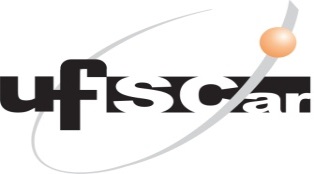 Coordenação do Curso de Bacharelado em Educação FísicaANEXO 1 – ATIVIDADES COMPLEMENTARESFICHA DE REALIZAÇÃO DE ATIVIDADEDisciplina Atividades Complementares___ 		Carga horária: 30 horasAluno(a): ________________________________________ RA: ________________________________________Assinatura do(a) docente responsávelpor Atividades Complementares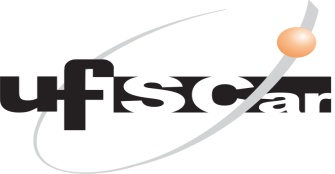 Coordenação do Curso de Bacharelado em Educação FísicaANEXO 2 – ATIVIDADES COMPLEMENTARESFICHA DE INDICAÇÃO DE REALIZAÇÃO DE ATIVIDADEAluno(a): ________________________________________ RA: _________________São Carlos, _____ de _____________ de 20___.Indico para os fins de contabilização de carga horária para a disciplina Atividades Complementares __ que pretendo realizar a(s) seguinte(s) atividade(s):Sem mais para o momento, subscrevo-me.                                                                                   ________________________Assinatura do(a) aluno(a)Coordenação do Curso de Bacharelado em Educação FísicaANEXO 3 – ATIVIDADES COMPLEMENTARESD E C L A R A Ç Ã OSão Carlos, _____ de ______________ de 20___.Declaro para os devidos fins que o(a) aluno(a) ______________________________________________________ RA:________________, participou do(a) ______________________________________________________________________________________________________ perfazendo  um total de ______________horas.Sem mais para o momento, subscrevo-me.Atenciosamente,                   _____________________________________                                                                                                 Nome Completo do Profissional ResponsávelAo(À)Professor(a) Responsável pela disciplinaAtividades Complementares__Coordenação do Curso de Bacharelado em Educação FísicaANEXO 4 – ATIVIDADES COMPLEMENTARESRELATÓRIO FINALATIVIDADES COMPLEMENTARES _______ATIVIDADECarga horária AtribuídaCarga horária CumpridaBolsa Atividade (na área de Educação Física)15 horasBolsa Monitoria (na área de Educação Física)30 horasBolsa Treinamento (na área de Educação Física)30 horasCongressos, Simpósios (Participação)10 horasCongressos, Simpósios (Apresentação de painel e oral)15 horas* CursosDefesa de dissertação e tese05 horasGrupo de estudos30 horasIniciação Cientifica30 horas* Palestras (com certificado e carga horária)Participação em Órgãos Colegiados10 horasProjeto de Extensão30 horasPublicação completa 15 horasSemana de Estudos – organização20 horasSemana de Estudos – participação10 horasEventos EsportivosOutrosOutrosOutrosTotal de horasTotal de horasATIVIDADELOCALDATACARGA HORÁRIA1.2.Nome do(a) estudante:No. de matrícula:Evento/atividade:Data:                                                           Assinatura:RELATÓRIOProfessor responsável:Assinatura:Recebido em: